ФормаПАСПОРТ СПЕЦИАЛИСТА1. Фамилия Гуронов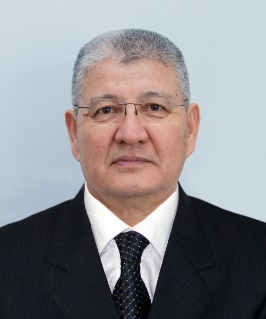 2. Имя Осмоналы3. Отчество Ниязович4. Пол мужской5. Дата рождения  01.08.1956г.6. Место рождения  с. Уч-Тапкир, Ошская обл.7. Национальность кыргыз8. Гражданство КРОбразование высшее1. наименование вуза, где учился Карагандинская высшая школа МАД СССР2. год окончания вуза  1989Место работы в настоящее время1. Государство Кыргызстан2. Организация Кыргызско – Российская академия образования3. Должность и.о. профессора кафедры Государственного и муниципального управления и юриспруденцииНаличие ученой степени1. Степень (К) Кандидат юридических наукОтрасль наук юридических наукШифр специальности (по номенклатуре научных работников) Дата присуждения 24.01.20132. Степень (Д) Отрасль наук Шифр специальности (по номенклатуре научных работников) Дата присуждения  Наличие ученых званий Специальность Дата присвоения _________________________________________________________________2. Ученое звание (профессор) ______________________________________________________Специальность __________________________________________________________________Дата присвоения _________________________________________________________________Наличие академических званий1. Звание _____________________________ Академия _________________________________2. Звание _____________________________ Академия _________________________________1. Количество публикаций 70 в т. ч. научных ____________________________Монографий 2, учебно-методических 5открытий _____________-______________, изобретений _____________-_______ ____________Научные трудыСоциально экономические причины женской преступности. Наука и новые технологии, №10, 2008, стр. 43-45.Детерминанты женской преступности. Проблемы совершенствования деятельности следственных подразделений  и экспертно–криминалистических   служб по раскрытию и расследованию преступлений. Вестник академии МВД. Вып. №11, 2009, стр. 354-358.Исторический эксперт преступности  среди женщин. Известия вузов. №8, 2009, стр. 137-139.Ретроспективный анализ женской преступности. Наука и новые технологии. №8, 2009, стр. 153-166.К вопросы о структуре личности женщин. Проблемы совершенствования  деятельности следственных  подразделений и экпертно-криминалистических служб по раскрытию и расследованию преступлений. Вестник академии МВД. Вып.  №11, 2009, стр. 358-361.Профилактики женской преступности. Научные труды «Эдилет». Алматы 2010. №4, стр. 139-143.О причинах женской преступности. «20 лет независимости Республики Казахстан! Достижения и перспективы развития». Международная науч-практ.конф.- Караганда. 2011,стр. 81-84. Основные:  Основные смежные: шифр научной специальности ____________________________________1. ______________________________________________________________________________2. ______________________________________________________________________________3. ______________________________________________________________________________Дополнительные смежные: шифр научной специальности ______________________________1. ______________________________________________________________________________2. ______________________________________________________________________________3. ______________________________________________________________________________Дата заполнения "13" января 2023 г.Подпись   Примечание: при заполнении не использовать сокращения.